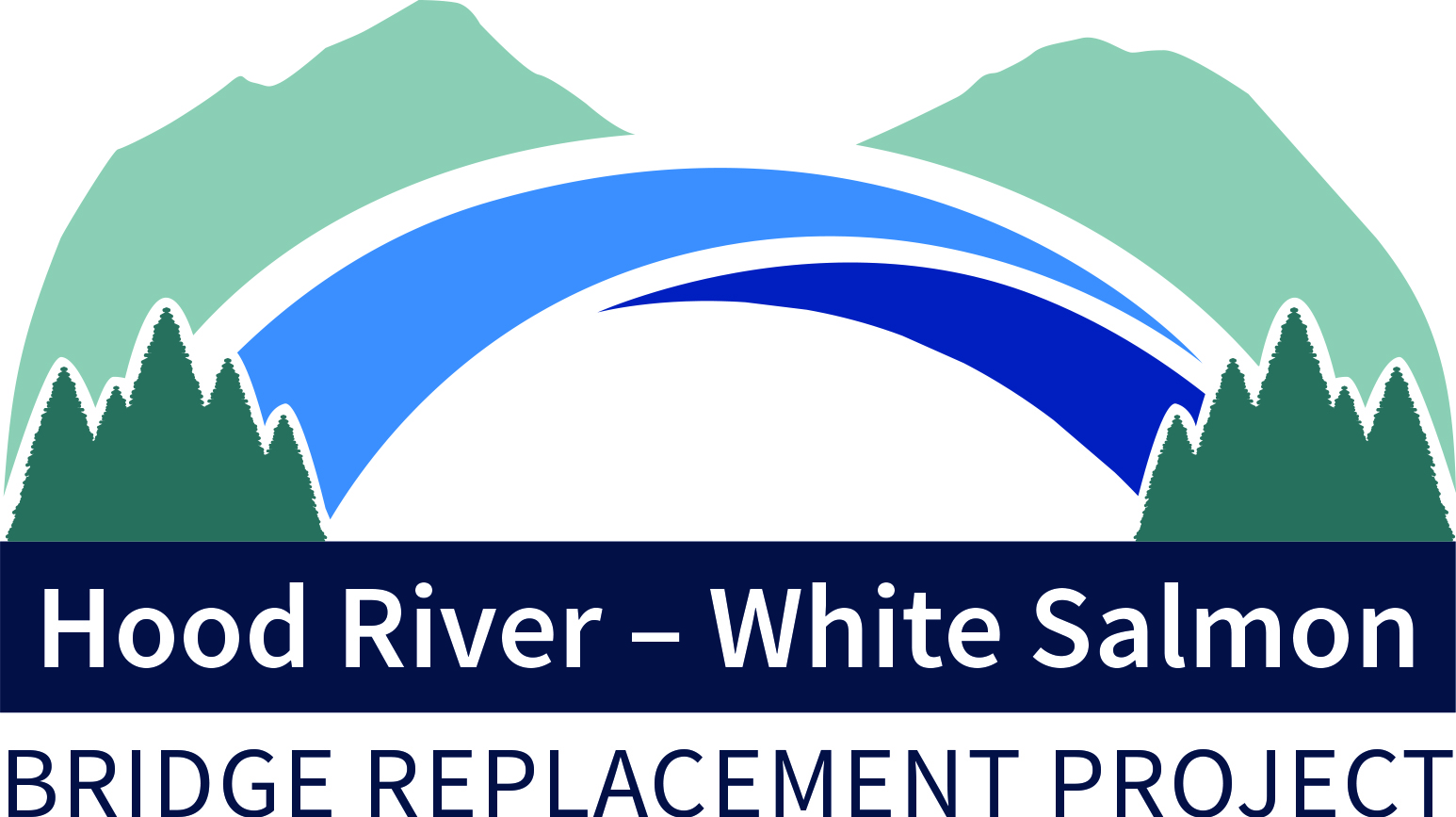 DRAFT AGENDABi-State Bridge Replacement Working GroupRegular MeetingJune 13, 2022 / 2:00-4:00p1000 E. Port Marina Drive, Hood River, ORMembers: Chair, Mike Fox (Commissioner), Port of Hood River; Vice Chair, Jake Anderson (Commissioner), Klickitat County; Catherine Kiewit (Mayor), City of Bingen; Marla Keethler (Mayor), City of White Salmon; Kate McBride (Mayor), City of Hood River; Bob Benton (Commissioner), Hood River CountyAlternates: Kristi Chapman (Commissioner), Port of Hood River; Arthur Babitz (Commissioner), Hood River County; Joe Sullivan, City of Bingen; Jason Hartmann (Councilor), City of White Salmon; David Sauter (Commissioner), Klickitat County; Jessica Metta (Councilor), City of Hood River.Staff/Consultants: Kevin Greenwood (Project Director), Port of Hood River; Michael McElwee (Executive Director), Port of Hood River; Dan Bates, Thorn Run Partners; Brad Boswell, Boswell Consulting; Hal Hiemstra, Summit Strategies; Steve Siegel ConsultingWelcome	2:00May 13 Regular Meeting Minutes	2:01Government Affairs Contracts – Boswell, Bates, Hiemstra	2:02Federal Advocacy Trip - Hal Hiemstra	2:30	Governance Update – Comm. Benton	2:35RBMC Negotiation Update – Comm. Fox	2:55	2022-23 Bridge Replacement Budget	3:00Grant Updates/Financial Reporting	3:10Project Updates/Other Items	3:20Next Meeting, June 20, 2022	3:30-###-Contact Kevin Greenwood, (541) 961-9517 or kgreenwood@portofhoodriver.com,for Zoom credentials